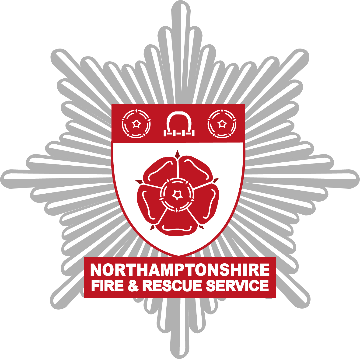 Wholetime Duty System (WDS)FirefighterRecruitment Campaign 2022Northamptonshire Fire and Rescue ServiceInformation PackFor more information visit:Northamptonshire Fire and Rescue Service (NFRS)www.northantsfire.gov.ukAll of the information required to apply to become a Firefighter is contained within this information pack. If you have any queries in relation to an application for NFRS, please contact us via email:wdsrecruitment@northantsfire.gov.uk IntroductionNFRS is pleased to invite applications for wholetime firefighters to join us in this challenging and highly rewarding career.The communities in Northamptonshire value the services that we offer and need to feel confident in the highly skilled teams that we have reducing risk as well as dealing with emergency situations.  We are continually evolving and improving how we operate whilst maintaining the highest standards.  Appointing the right people is essential in helping us to achieve our ambitions for the future.If you feel that you have what it takes, we invite you to join our 2022 recruitment process.A list of all fire stations within NFRS is provided in the table below:This document has been written to provide you with details of each stage of the recruitment process involved with the role of WDS Firefighter. It is important that you are aware of how you will be assessed and what you can expect at each stage.  All details that you need to apply are provided in this document.Please do not contact us for more details.  If you have any queries prior to entering into the campaign, you are invited to email:wdsrecruitment@northantsfire.gov.ukJob description Duties and responsibilitiesEmergenciesRespond immediately and safely to all emergency calls and requests for assistanceDeal with emergencies as directed and work effectively and efficiently as a member of a disciplined teamMinimise distress and suffering, including giving first aid careDealing with peopleEstablish and maintain the confidence of members of the publicMaintain links within the communityBe sensitive to the needs of others with regard to fairness and dignity issuesCommunity safetyGive safety and wellbeing advice and guidance to people when requestedWork to help educate members of the community in the risks and hazards of fire and other emergenciesAssist in Service initiatives, programmes and strategies to reduce emergency calls Health and safetyRecognise health and safety issues at work and deal with them to minimise or eliminate the degree of hazard or riskEnsure personal safety and that of others at all timePersonal fitness and hygieneMaintain level of physical and medical fitness necessary to carry out the duties of a firefighterMaintain personal appearance, hygiene and cleanliness of uniform in keeping with a disciplined serviceEquipmentMaintain all firefighting and emergency equipment in a state of readiness, including cleaning, repairing and testing as required to approved standards and proceduresLocal geographyKnow the local streets, roads and buildings situated within the fire station response areaBe aware of the risks, possible hazards and water supplies to be found within the fire station areaAdministrationComplete basic paperwork and routine administration, including recording of informationUse information technology as required and in accordance with the Data Protection Act 2018 and the General Data Protection Regulation (GDPR) 2018Keep personal records up to dateTrainingTake part in a continuous training programme by   attending   lectures, exercises, practice drill sessions and other forms of training to maintain competence levelsAttend training courses as directedFire AuthorityUndertake any other duties commensurate with the level of responsibility and expertise as may be required by the Chief Fire OfficerAdhere to the policies and procedures of the ServiceOur commitment to youWe are fully committed to meeting our duties to matters of equality as set out in current legislation.  These requirements and standards have been set to ensure that individuals are safe at work, for their own protection and that of others.If you have a disability and feel that you are able to meet the essential requirements of an operational firefighter, but the assessment process prevents you from fully demonstrating your abilities, reasonable adjustments to the process will be considered.  You will be required to provide evidence to support any adjustment request.Rates of payRates of pay for operational WDS firefighters from 01 July 2021:Hours of workNFRS operates a variety of duty systems, each involve the requirement to work evening hours, weekends and public holidays.Do you really want to be a firefighter?The following list of questions has been designed to help you decide whether being a firefighter is really for you. Simply tick YES or NO to each of the following questions:If you answered ‘Yes’ to ALL of the above, and you think that you have what it takes to serve and protect the community you live and work in, read the information provided and join our recruitment campaign.The recruitment processThe following notes are designed to give you an indication of the recruitment process, what to expect and what will be required of you.  Online registration and assessment - sift Online testing - Ability tests Multi-stage fitness tests (Bleep test) at NFRSAn Assessment Day (Job-Related Tests (JRTs)) at NFRSInterviewMedical/fitnessDisclosure and Barring Service (DBS) and pre-employment checksStage 1 – Sift The start of the recruitment process involves completing an online assessment (the sift). This assessment is divided into three elements.The  first element requires you to give some personal details and register with us.  You will then be presented with details of the firefighting role and asked to consider how the role meets your expectations in terms of working environment and future career.  You will also be asked some basic questions to ensure that you are eligible to apply.  As part of your eligibility assessment, we will identify:Whether you are over the age of 18 yearsWhether you live in NorthamptonshireWhether you have the right to work in the UKWhether you have any unspent criminal convictionsWhether you have any court judgements outstanding against youAt the end of this element, you will be advised as to whether you are eligible to continue with your application or not. The timeframes for the first element of the sift can be seen below:It is important to note that you can complete this or any of the online stages at any time during the timescales highlighted (i.e., day or night).  You will need to have your National Insurance (NI) number available to be able to register as well as your email address.  It is important that you check that you know your correct email address.  The system will communicate with you using the email address that you provide during the registration.  If you provide an incorrect email address, the system will be unable to provide you with relevant information regarding your application.  If you do not complete the online registration, you will not be able to access the subsequent elements and progress within the campaign.  You will only be able to register with us once during this recruitment campaign so please ensure the details you give are correct as you will be unable to amend them after they have been submitted.Once you have completed the online registration and eligibility screen, you will receive an email from the online system advising you of  how  and  when  you  can  access  the  second  and  third elements of the sift.  Please check your inbox and junk mailbox for emails from Apollo Online Assessment.The second element of the sift is a Behavioural Styles Questionnaire, which explores your preferred behaviours in a working environment.  No revision or additional study is required for this element.The third element of the sift is a Situational Judgement Test which measures your judgement and decision-making skills in situations that are typical in the Fire and Rescue Service.  No knowledge or experience as a firefighter is required to complete this test and no prior revision is needed.Online registration opens – Midday on Monday 22 August 2022       Online registration for the sift closes – Midday on 15 September 2022Access to the online registration system (Element 1) is given by clicking on the link that will appear on www.northantsfire.gov.ukPlease note that CVs or any other form of application will not be required or accepted.Stage 2 – Online Assessments If you meet the requirements at Stage 1 (the sift), you will be invited to complete the Ability Tests.  These tests will open Midday on 03 October and close at Midday on 06 October 2022.This stage involves completing a series of tests which are detailed below:Numerical reasoningThis test measures your ability to understand, interpret and logically evaluate numerical information.  You will be presented with graphs, charts and numerical details and required to make calculations on the information presented.Mechanical reasoningThis test measures your ability to apply general mechanical principles that supports practical problem solving.  You will be presented with a series of diagrams and asked to answer questions to demonstrate your understanding of the mechanical principles applicable.Verbal reasoningThis test measures your ability to understand and interpret written information. You will be presented with a passage of text and asked to answer questions to demonstrate your ability to interpret and analyse verbal information.There are practice tests for the three Ability Tests, the links to are below. They are short versions of the tests used just for practice.Mechanical Reasoning Test:https://frs.tptests.com/candidate/practice?accesskey=31524637Verbal Reasoning Test : https://frs.tptests.com/candidate/practice?accesskey=1445204Numerical Reasoning Test :https://frs.tptests.com/candidate/practice?accesskey=321455714Stage 3 – Multi-stage Fitness Test (Bleep)If successful following the online assessment stages as detailed above, you will be invited to attend a fitness test on 29 October 2022.  The bleep test is designed to assess your level of physical fitness in line with requirements of the role. The test is conducted over 20m and requires you to run back and forth along a 20-meter track in time to a series of beeps. The beeps during the course of the test get progressively faster as the levels increase. You are required to reach the other side of the track before the next beep. The expected standard required for the role of a firefighter is Level 8 shuttle 8.This test can be found on YouTube, Spotify and the App store.Details of the physical fitness and healthy weight requirements, along with the physical and practical tests are given below.Physical fitnessFirefighting can be a physically demanding and hazardous activity with potential for exposure to high physiological and environmental thermal loads. To ensure effective and safe operational performance an appropriate level of physical fitness is essential.Your level of physical fitness will be determined by measuring your performance during a number of physical and practical firefighting tasks. In addition, you will be required to perform an ‘aerobic’ fitness test to predict your aerobic capacity (in mlsO2/kg/min). This allows us to assess your ability to perform exercise for longer periods which is important for safe firefighting. The minimum requirement for candidates to pass at recruitment is 42.3 mls/O2/kg/min (equivalent to level 8 shuttle 8 on a bleep test). If you progress to medical you will undertake a fitness test, which will include the Chester Step Test.Healthy weightA healthy weight is important because underweight, overweight and obesity, can have an adverse effect on firefighting performance, safety and on general health. Height and weight measurements and the calculation of Body Mass Index (BMI) are in the majority of cases a suitable means of confirming the weight category of individuals.  The following table identifies the relevant BMI ranges and the associated weight categories.The recommended BMI for candidates is within the healthy weight range i.e. 18.5-25. A small minority of individuals within a BMI in the overweight range may be reclassified as a healthy weight if an assessment of their body composition (by body fat measurement) indicates that the higher BMI is predominantly due to muscle development.Your BMI may be measured as part of the Medical or both stages of the recruitment process.Stage 4 – Assessment dayThe Assessment day will consist of the following:Group exercise Written exerciseNational Firefighter Selection practical tests which may include:Casualty evacuation exerciseEnclosed space exerciseEquipment assemblyEquipment carryHose runningLadder climbLadder extension (non-assessable)Ladder lift (simulated)The components of the physical and practical assessment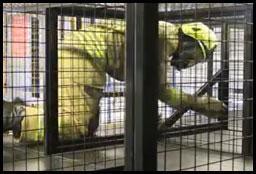 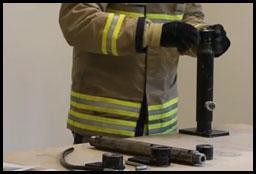 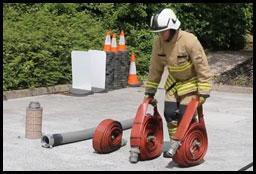 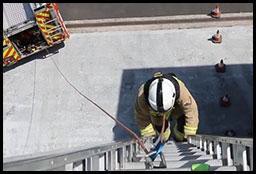 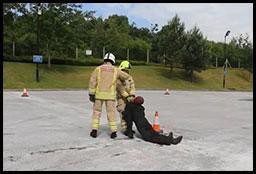 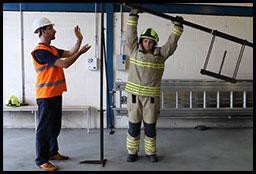 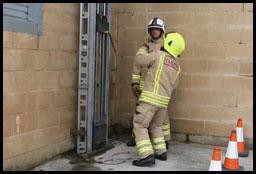 Stage 5 - InterviewsThese are anticipated to take place week commencing 05 December 2022 and will comprise of a panel interview and will include a 5 minute briefing exercise which will be prepared prior to attending.Stage 6 - The medical/fitness testFirefighters may be exposed to extreme physical and psychological demands in hostile and dangerous environments.  In order to comply with relevant statutory provisions, the medical screening for firefighters is rigorous.  Under the Health and Safety at Work Act 1974, the Fire and Rescue Service must reduce risk so far as is reasonably practicable. This means a medical condition giving rise to reasonably foreseeable occupational risk would not be acceptable.Medical suitability is determined by an individual assessment. For practical reasons, this cannot be undertaken until the later stages of the recruitment process. The nature and effect of medical conditions may vary.  It is therefore not possible to confirm medical conditions that would be unacceptable prior to an individual medical assessment. However, if you have a medical condition or a history of a medical condition which might present problems, the following general guidance should help you consider your medical suitability before applying.A medical condition or functional limitation which, despite any reasonable adjustments, gives rise to significantly increased occupational risk of the following is unacceptable:Sudden collapse or sudden incapacitationImpaired judgementAltered awarenessSubstantial physical or psychological injury/ill healthAny other effect which would pose a substantial health and safety risk to yourself and othersThe individual assessment will involve due consideration of any opinions or medical reports you may wish to submit. However, the decision on the significance of any risks identified will rest with the Fire and Rescue Service.A fitness assessment will be carried out to determine aerobic fitness.  The minimum requirement for candidates to pass at recruitment is 42.3 mls/O2/kg/min (equivalent to level 8 shuttle 8 on a bleep test).Please note that the medical involves both drug and alcohol tests.AppointmentIf you are successful at all stages of the recruitment process, you will be contacted by NFRS regarding offer of employment. Offers of employment will be made on the number of current vacancies and future vacancies as they arise.  Any offer of employment is subject to the receipt of satisfactory references and vetting checks.  Should an unsatisfactory reference or vetting check be received, the offer of employment will be withdrawn.The currency of any holding list is at the  discretion  of  the  recruiting  Service.  It is anticipated that the NFRS list will remain current for 12 months from completion of the selection process.  If you have not secured a position within the timescales set by NFRS, you will be required to apply through a subsequent recruitment process.Successful candidates will be expected to attend an initial 12 week residential training course (Monday-Friday) at the Fire Service College in Gloucestershire.We would like to take the opportunity to wish you every success throughout the recruitment process.If you have any queries, you are invited to email:wdsrecruitment@northantsfire.gov.ukThe Mounts, NorthamptonCorbyTowcesterRothwellWoodford HalseOundleDaventryThrapstonLong BuckbyRaundsGuilsboroughBurton LatimerBrixworthDesboroughBrackleyEarls BartonMoultonWellingboroughMereway, NorthamptonIrthlingboroughKetteringRushdenRoleAnnual Firefighter Trainee Development Competent£24,191£25,198£32,244QuestionsYesNoAre you genuinely interested in people?Can you get on with people from different backgrounds and cultures?Do you want to work as part of a close-knit team?Can you work under pressure?Can you think on your feet and solve problems when you know a lot depends on the suggestion you come up with?Do you have the sensitivity to deal with members of the public when they are distressed, confused or being obstructive?Can you take responsibility for representing the Service when you are at work and when you are not?Are you committed to always maintaining and developing your skills?Are you prepared to study to develop and expand your skills?Are you prepared for the demands of working in a disciplined uniformed service in which you will have to take orders from other people?Can you accept the need to keep to rules that tell you what you can and cannot wear?Are you committed to maintaining your health and physical fitness?Is regular exercise part of your everyday life?Are you a practical person who likes to work with your hands/equipment?Do you enjoy making things or finding out how things work?Are you someone who can always be relied on to be somewhere on time?Are you someone that others see as dependable?Are you prepared to work outside in all types of weather, when it is wet and cold?What is involved?How long will it take?When will I need to do it?Element 1OnlineRegistrationRegistrationRealistic job previewEligibility checkYou should allow approximately 30 minutes to complete all three partsMidday 22 August – Midday 15 September 2022What is involved?How long will it take?When will I need to do it?Element 2BSQBehavioural StylesQuestionnaire (BSQ)This assessment is not timed. You should allow approximately 15-20 minutes to complete in a quiet locationMidday 19 September – Midday 23 September 2022Element 3SJTSituational JudgementTest (SJT)This assessment is not timed.  You should allow approximately 30 minutes to complete in a quiet locationMidday 26 September – Midday 30 September 2022ClassificationBMI (kg/m2)Underweight<18.5Healthy Weight18.5 – 25Overweight25–30Obese>30.0